Alamat:	Villa Muka Kuning Blok B8 No 6Batu Aji - BatamHP:    		+62-856 6801 3144Email:	the.art.of.war31@gmail.comJenis Kelamin	Laki-LakiTempat & Tgl Lahir	Jambi, 31 Maret 1989Kebangsaan	IndonesiaTinggi/Berat	167 Cm/50 KgAgama	IslamHobby	Sepak Bola, Futsal, dan Badminton 2011 – 2013   S-1 Sekolah Tinggi Teknik (STT) Ibnu Sina Batam 2007 - 2010   Diploma 3 (D-3) Politeknik Batam  2003 - 2006   SMA Muhammadiyah 1 Batam 2000 - 2003   MTsN Kenali Besar Jambi	Penggunaan Microsoft Office.Menerapkan dan mengelola antivirus untuk desktop klien.Perawatan KomputerPerakitan Komputer.Ten fingers typing skill.Mengendarai MobilMaret  2014AdministrasiSMK WIDYA 3Tanggung Jawab:Sarana dan Prasarana. Laporan Anggaran. Perlengkapan Sekolah. Pengarsip dan File Karyawan. Mengelola kehadiran karyawan. Mengelola Surat masuk dan keluarPosting April  2012 – Juli  2012 SURVEYORPT SUPERINTENDING COMPANY OF INDONESIA (SUCOFINDO)Tanggung Jawab:Pengambilan photoPengambilan sidik jariOktober  2009 – April 2010	Pelatihan PT Nusantara Shippin  LineTanggung Jawab :IT Support instalasi perangkat lunak dan mengawasi.Sertifikat KompetensiSertifikat MUGI (Microsoft User Group Indonesia)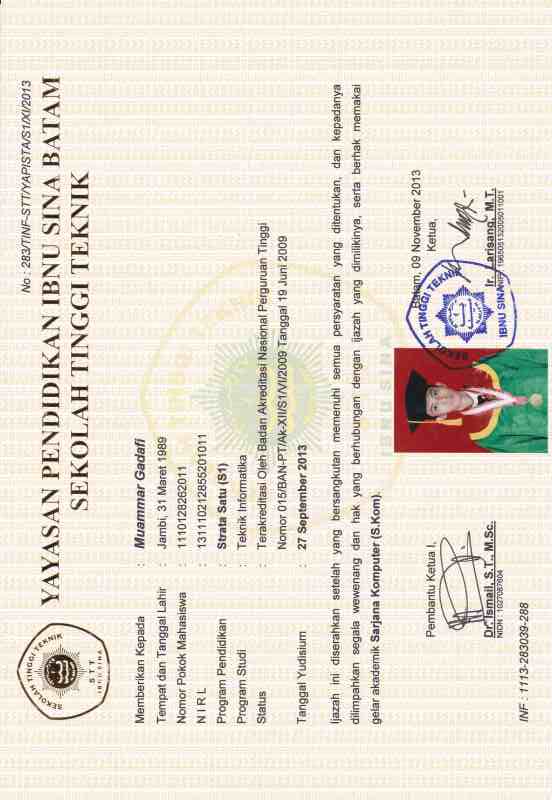 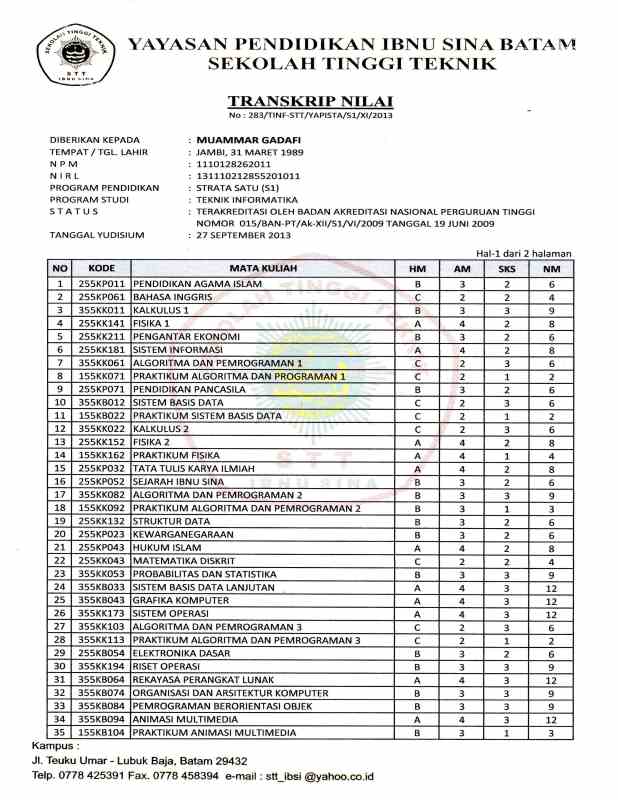 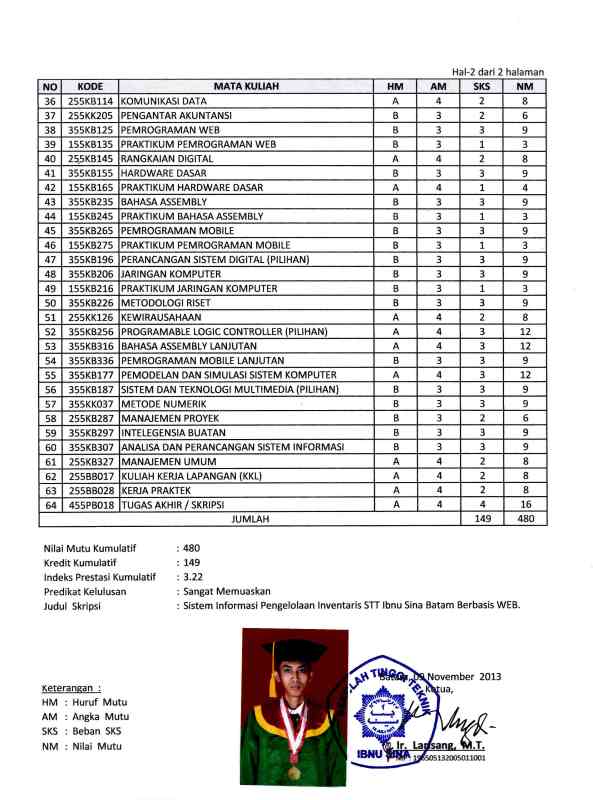 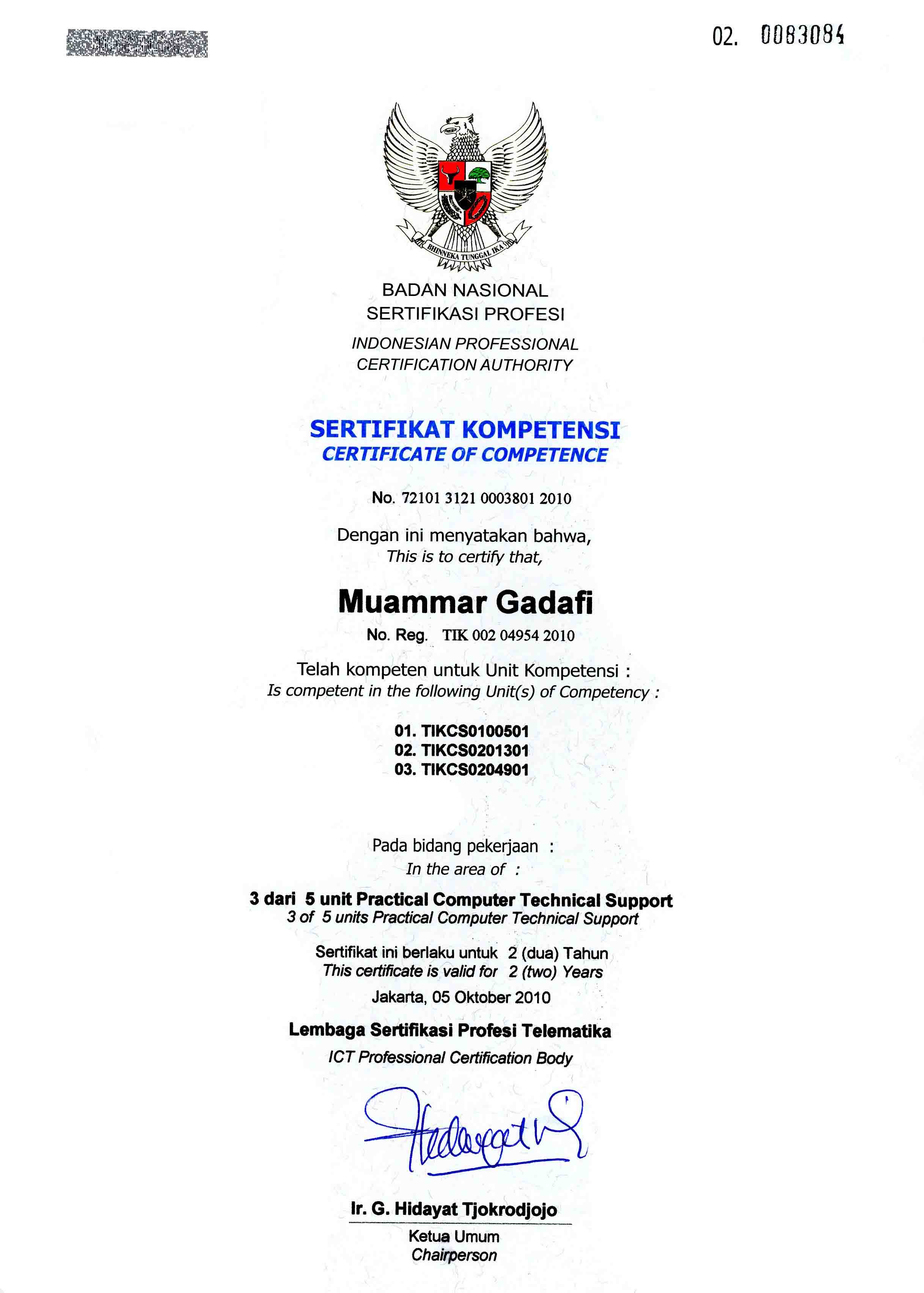 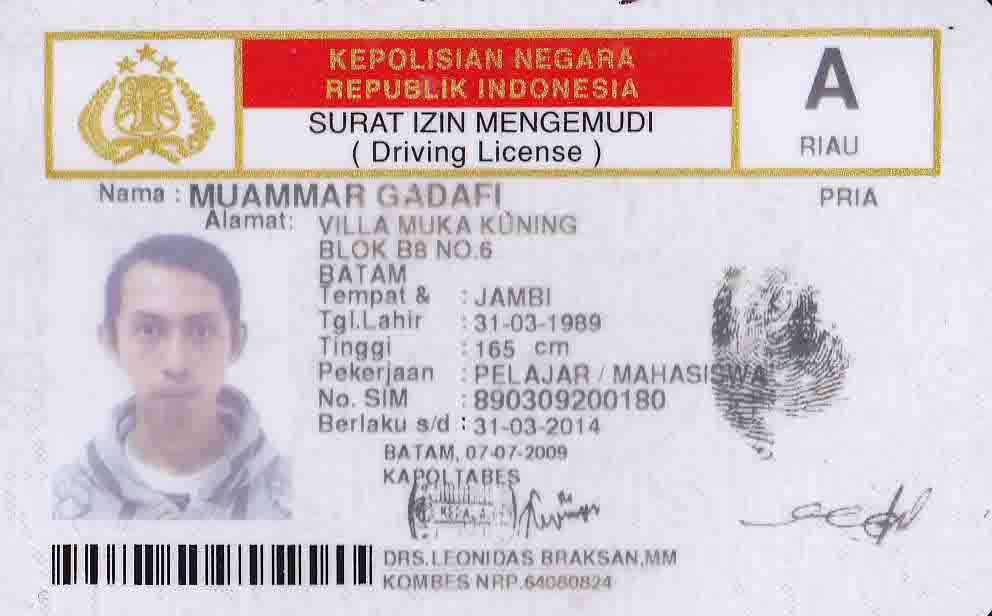 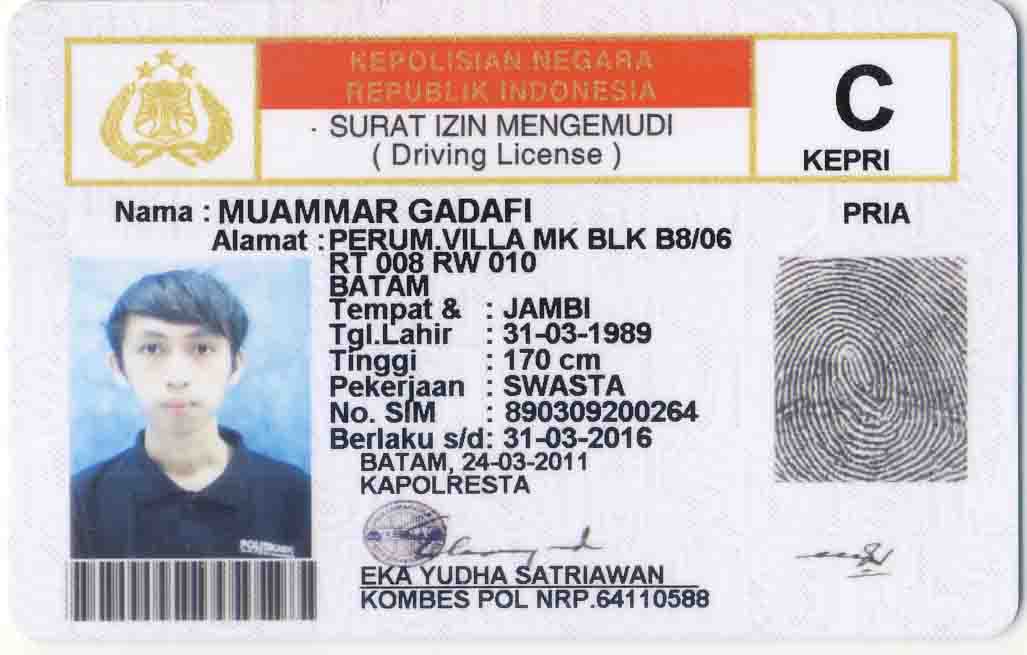 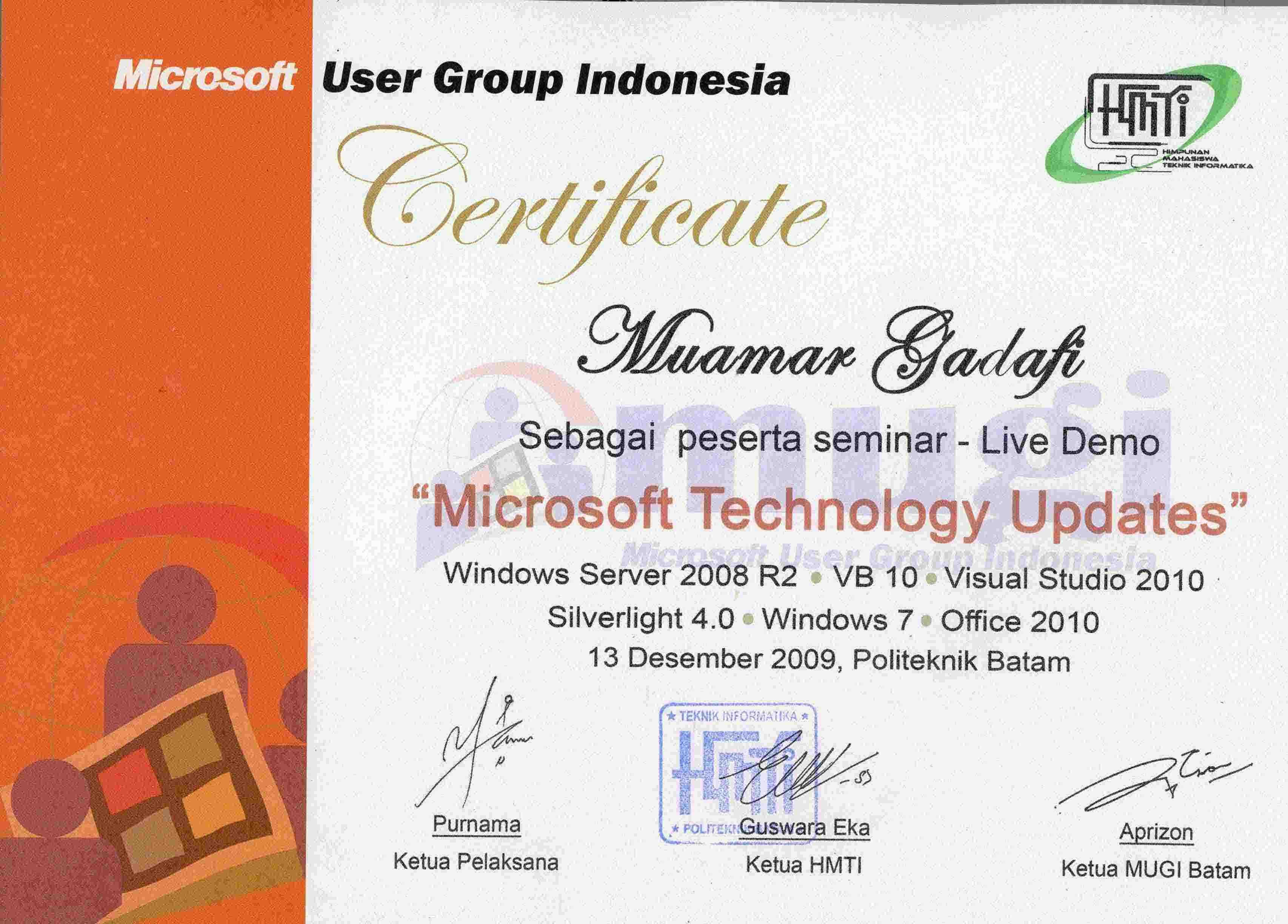 CV  MUAMMAR GADAFI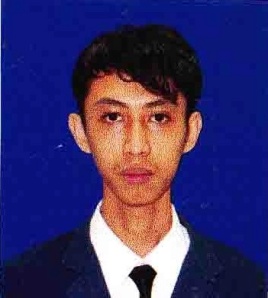 Data PribadiPendidikanKeterampilan  Riwayat PekerjaanSertifikat